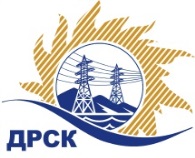 Акционерное Общество«Дальневосточная распределительная сетевая  компания»Протокол № 271/УКС-ВПзаседания закупочной комиссии по выбору победителя по открытому запросу цен на право заключения договора на выполнение работ«Оформление правоустанавливающих документов на земельные участки под объектами строительства, расположенными в зоне функционирования СП «Северные ЭС», «Западные ЭС», «Восточные ЭС» филиала АО «ДРСК» «Амурские электрические сети». закупка № 2028 раздел 2.1.1.  ГКПЗ 2017      ЕИС – № 31704773443ПРИСУТСТВОВАЛИ: члены постоянно действующей Закупочной комиссии АО «ДРСК»  2-го уровня.Форма голосования членов Закупочной комиссии: очно-заочная.ВОПРОСЫ, ВЫНОСИМЫЕ НА РАССМОТРЕНИЕ ЗАКУПОЧНОЙ КОМИССИИ: О  рассмотрении результатов оценки заявок Участников.О признании заявок соответствующими условиям запроса цен.Об итоговой ранжировке заявок.О выборе победителя запроса цен.РЕШИЛИ:По вопросу № 1Признать объем полученной информации достаточным для принятия решения.Утвердить окончательные цены предложений участниковПо вопросу № 2          Признать ООО "Амурземпроект" (675505, Благовещенский р-н, с. Усть-Ивановка, ул. Ленина, д. 75/1), ООО БИРОБИДЖАНСКОЕ ЗЕМЛЕУСТРОИТЕЛЬНОЕ ПРЕДПРИЯТИЕ" (679000, г. Биробиджан, ул. Постышева, д. 1, корп. А), ООО "Амур - Геодезия" (675000, г. Благовещенск, ул. Горького, д. 136. оф. 1), АО "ДВ АГП" (680000, г. Хабаровск, ул. Шеронова, д. 97) удовлетворяющими по существу условиям запроса цен и принять их к дальнейшему рассмотрению.По вопросу № 3       Утвердить итоговую ранжировку заявок       По вопросу № 5          Признать победителем запроса цен на выполнение работ «Оформление правоустанавливающих документов на земельные участки под объектами строительства, расположенными в зоне функционирования СП «Северные ЭС», «Западные ЭС», «Восточные ЭС» филиала АО «ДРСК» «Амурские электрические сети» участника, занявшего первое место по степени предпочтительности для заказчика: ООО "Амурземпроект" (675505, Благовещенский р-н, с. Усть-Ивановка, ул. Ленина, д. 75/1) на условиях: стоимость предложения   550 000,00 руб. (НДС не облагается).Сроки выполнения работ: Дата начала работ: с момента заключения договора.  Дата окончания работ: в течение 4 (четырех) месяцев с момента заключения договора, но не позднее 31.08.2017 г. Условия оплаты: в течение 30 календарных дней с момента подписания актов сдачи-приемки выполненных работ обеими сторонами – на основании счета, выставленного подрядчиком. Гарантии выполненных работ: гарантия подрядчика на своевременное и качественное выполнение работ, а также на устранение дефектов, возникших по его вине, составляет не менее 36 месяцев со дня подписания акта сдачи-приемки.Настоящая заявка имеет правовой статус оферты и действует до 31 мая 2017 года.исполнитель Чуясова Е.Г.Тел. 397268город  Благовещенск«21» марта  2017 года№Наименование участника и его адресПредмет заявки на участие в запросе предложений1ООО "Амурземпроект" (675505, Благовещенский р-н, с. Усть-Ивановка, ул. Ленина, д. 75/1)Цена: 550 000,00 руб. (НДС не облагается)2ООО "БИРОБИДЖАНСКОЕ ЗЕМЛЕУСТРОИТЕЛЬНОЕ ПРЕДПРИЯТИЕ" (679000, г. Биробиджан, ул. Постышева, д. 1, корп. А)Цена: 590 000,00 руб. (НДС не облагается)3.ООО "Амур - Геодезия" (675000, г. Благовещенск,ул. Горького, д. 136. оф. 1)Цена: 593 376,00 руб. (НДС не облагается)4.АО "ДВ АГП" (680000, г. Хабаровск, ул. Шеронова, д. 97)Цена: 710 901,25 руб. с НДС(цена без НДС: 602 458,69 руб.)Место в итоговой ранжировкеНаименование и адрес участникаЦена заявки на участие в закупке без НДС, руб.1 местоООО "Амурземпроект" (675505, Благовещенский р-н, с. Усть-Ивановка, ул. Ленина, д. 75/1)550 000,00  2 местоООО "БИРОБИДЖАНСКОЕ ЗЕМЛЕУСТРОИТЕЛЬНОЕ ПРЕДПРИЯТИЕ" (679000, г. Биробиджан, ул. Постышева, д. 1, корп. А)590 000,00  3 местоООО "Амур - Геодезия" (675000, г. Благовещенск,ул. Горького, д. 136. оф. 1)593 376,00  4 местоАО "ДВ АГП" (680000, г. Хабаровск, ул. Шеронова, д. 97)602 458,69  Ответственный секретарь Закупочной комиссии: Елисеева М.Г. _____________________________